Fančíková Jana,Učitelství pro 1. stupeň ZŠ,4. ročníkNávrh vlastního designu vlaštovkyZadání: Navrhněte potisk vlaštovky. Pokuste se o jednoduchý koncept (písmo, grafický prvek, ilustrace). Pro navrhování se přidržte přístupu drobného zásahu, nechte vyznít čisté plochy. Váš návrh by měl vyjadřovat pouze jednu ideu (postoj, princip). Využijte obě strany archu papíru. Můžete použít přiloženou šablonu.Popis úkolu:Pro tento úkol jsem si vybrala oblast emocí. Použila jsem ikony obličejů, které jsou známy v online prostředí a používají se také i v tištěné osobní korespondenci. Na levé straně jsou emotikony šťastných emocí a na pravé emocí nešťastných. V praxi bychom si s dětmi mohli třeba vyrobit razítka z brambor, kde by tyto emotikony sami vyrobily.Reflexe:Dlouho mi trvalo, jak se tato vlaštovka bude skládat, i přes přiložené video. Nedokázala jsem si představit výsledek, ale myslím, že se nakonec zadařilo. Tento úkol bude jistě žáky bavit a naučí se „nový“ způsob skládání vlaštovky.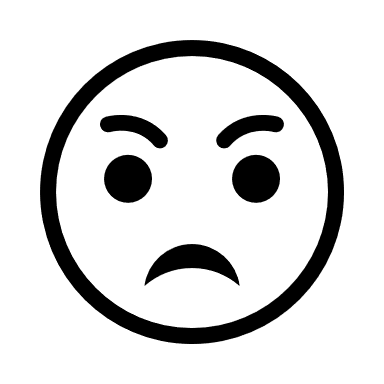 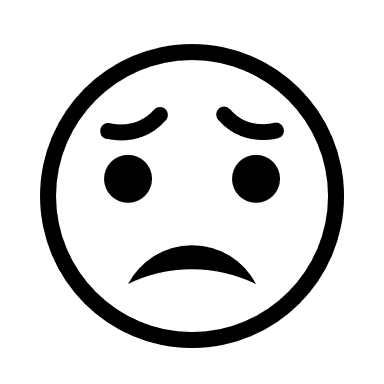 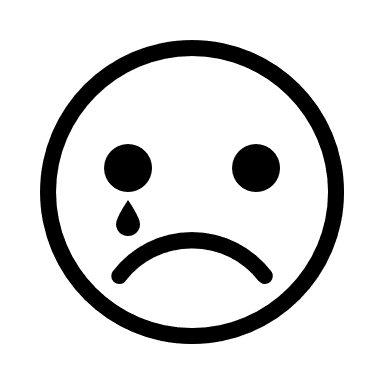 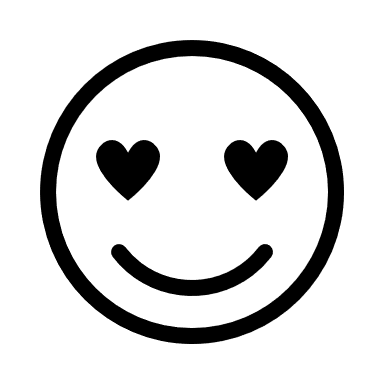 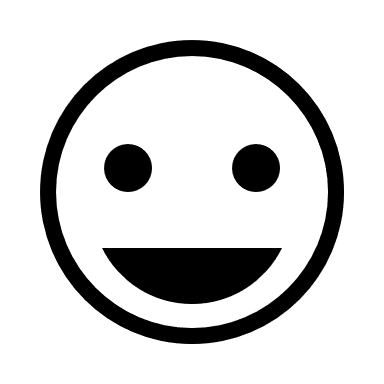 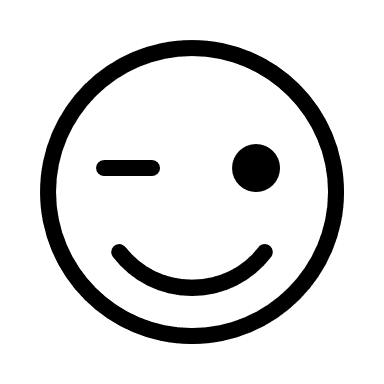 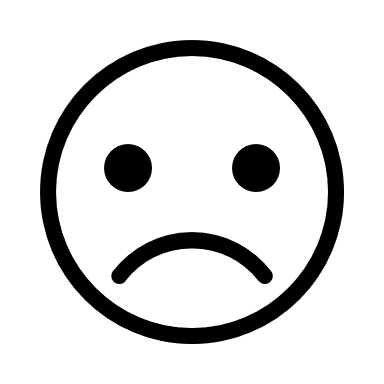 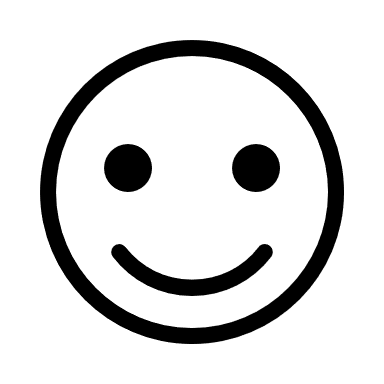 